         Učenici trećeg a razreda  su 20. listopada obilježili  - Svjetski dan jabuka . Svi  učenici su u školu donijeli jabuke različitih sorti. Nakon promatranja i uspoređivanja jabuka zaključili smo da su sve  zdrave i ukusne.  Od njih  smo odlučili napraviti  štrudlu. Ubrzo smo svi prionuli poslu. 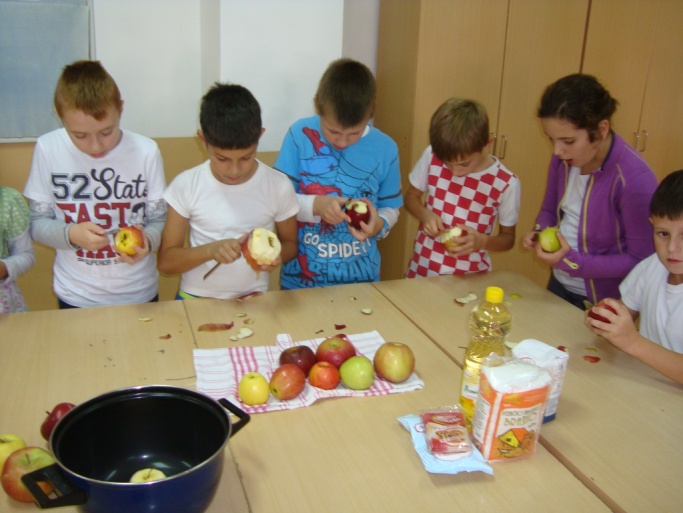 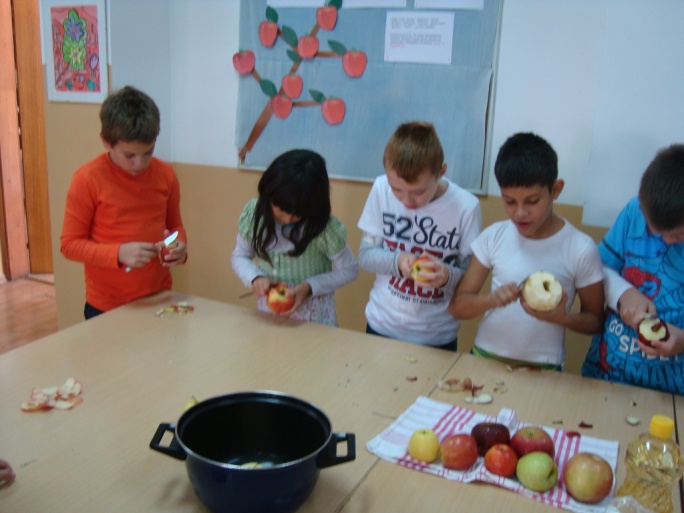 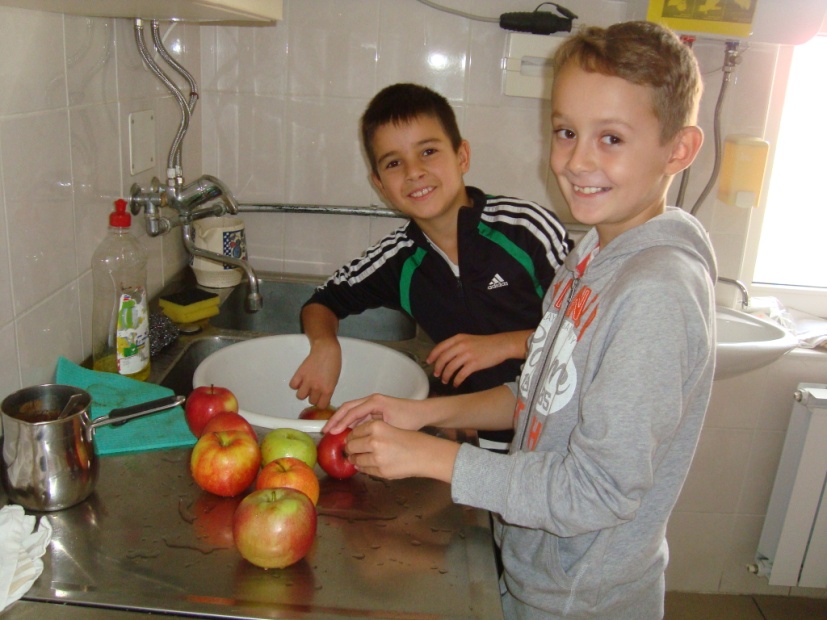 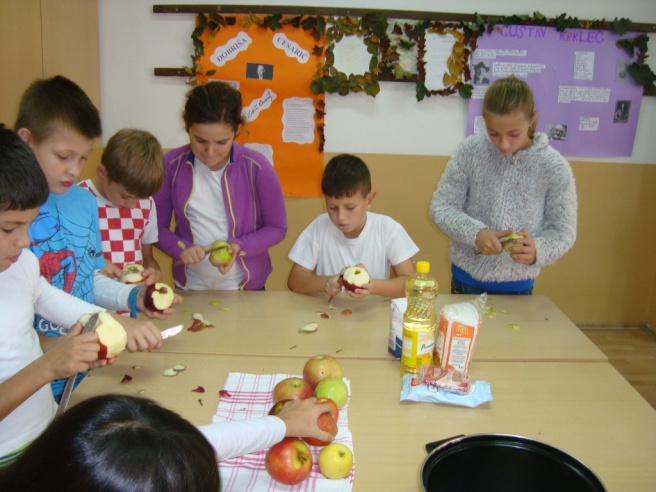 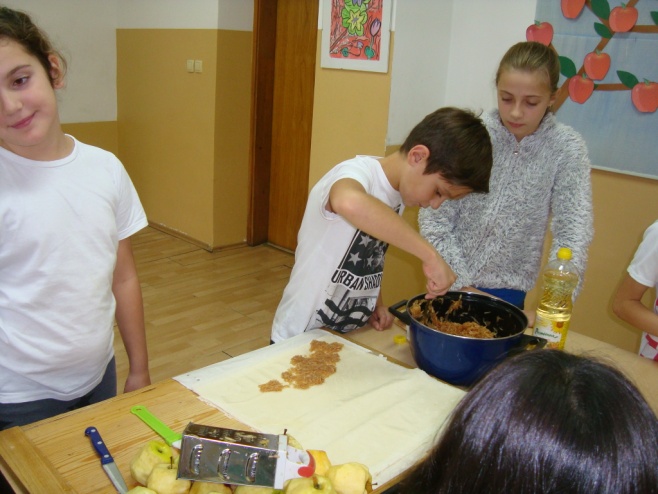 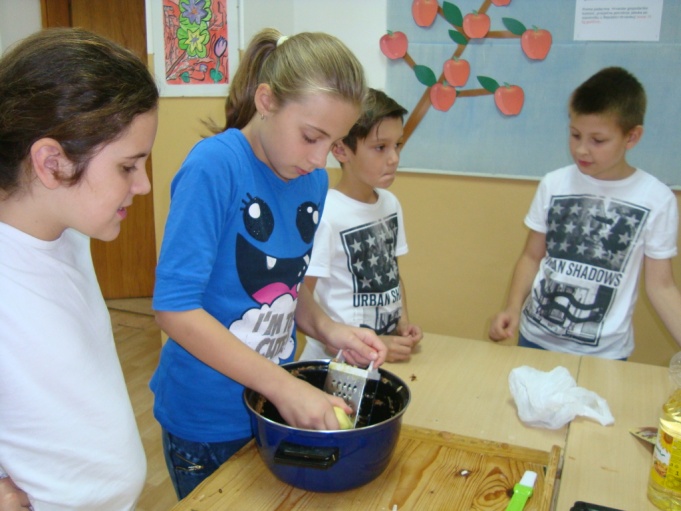 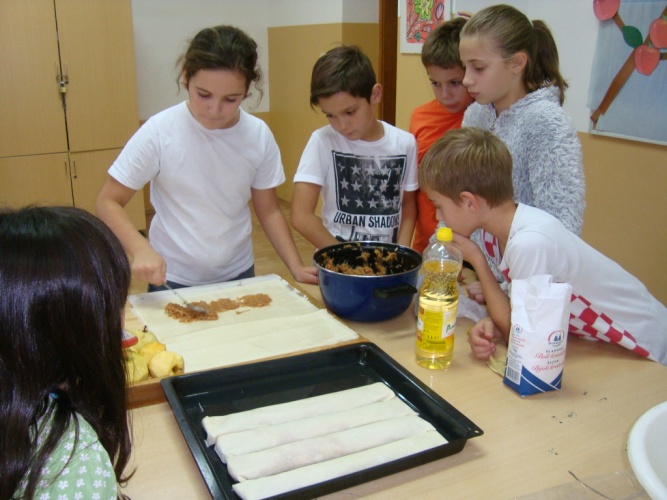 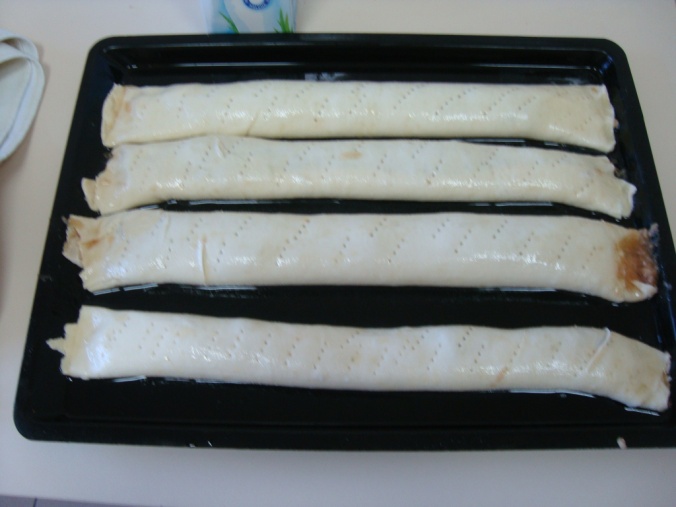 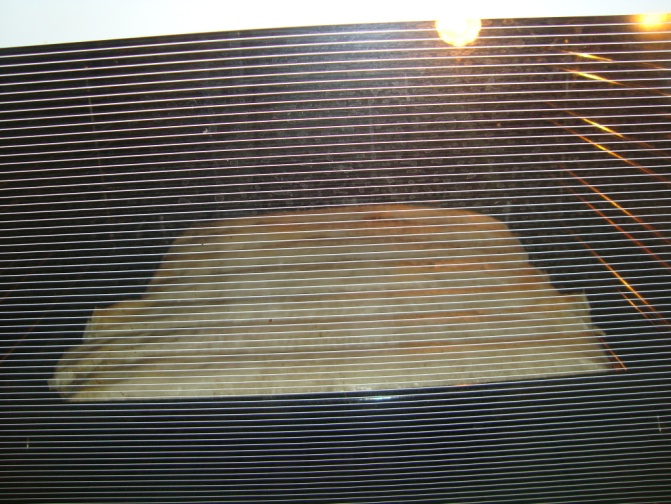  Spretne i vesele ručice pripremile su ukusne zalogajčiće od jabuka. Postavili smo svečani stol i okupili se oko njega.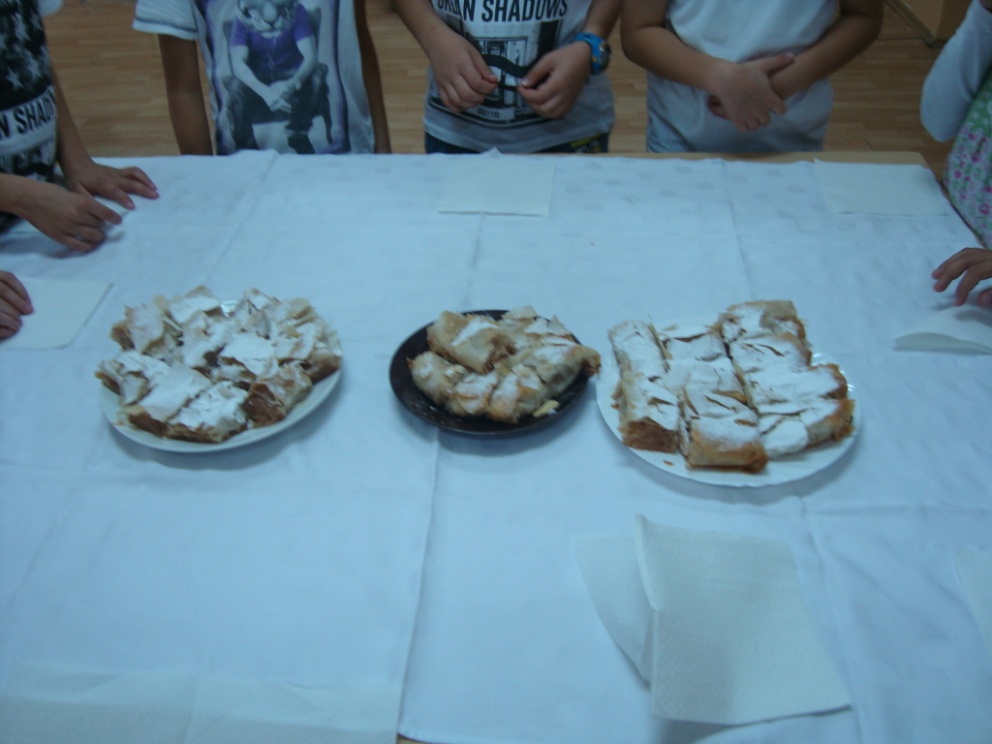  Prije  objeda , molitvom smo zahvalili  Bogu na plodovima zemlje i radu ljudskih ruku. 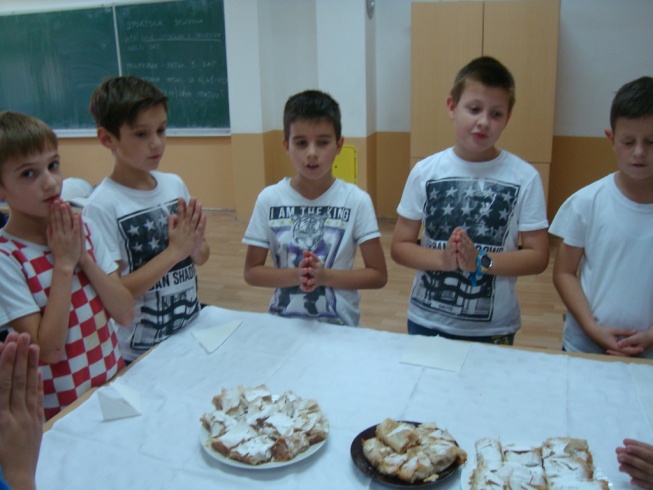 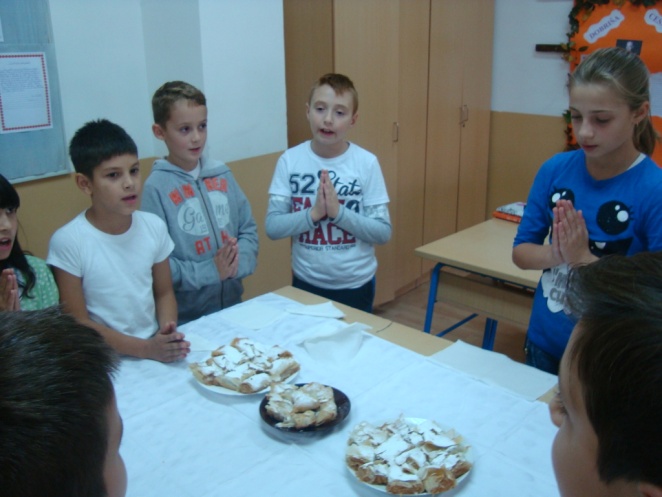 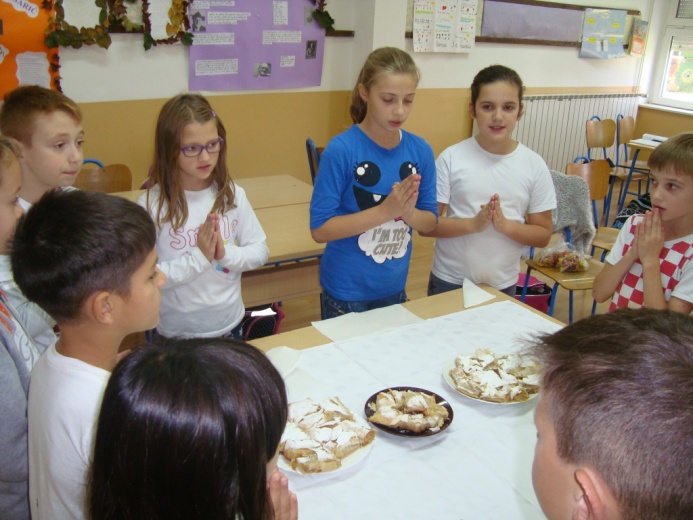 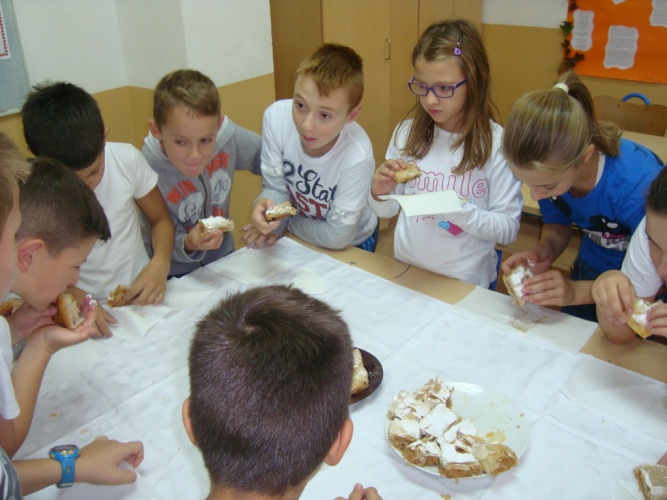  Nekima je štrudla bila jako ukusna , a neki su je tek danas otkrili i shvatili njezine čarobne moći.                                Živjele jabuke !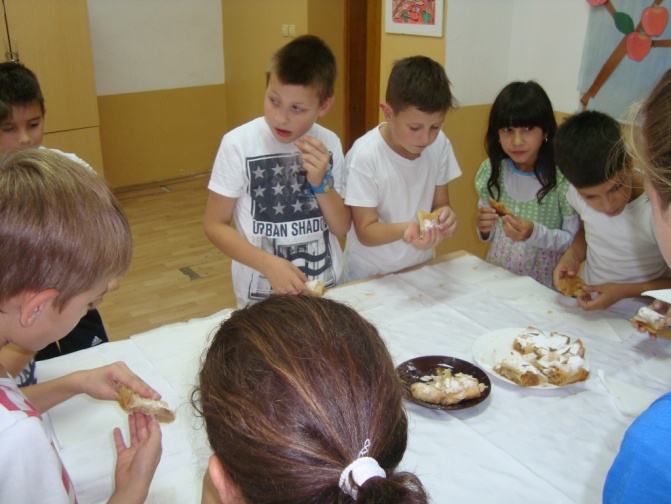 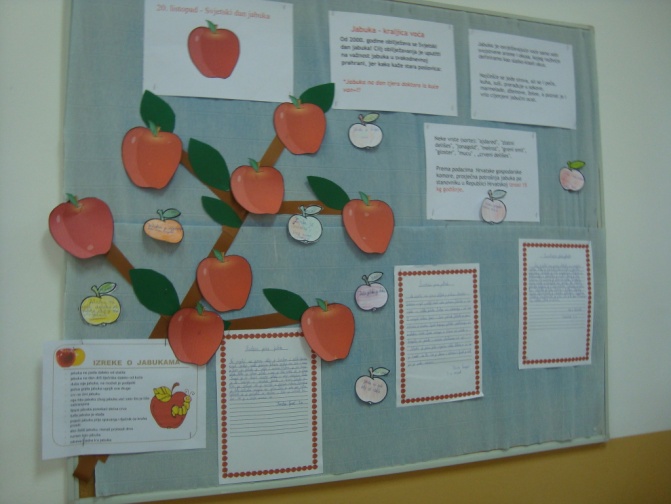 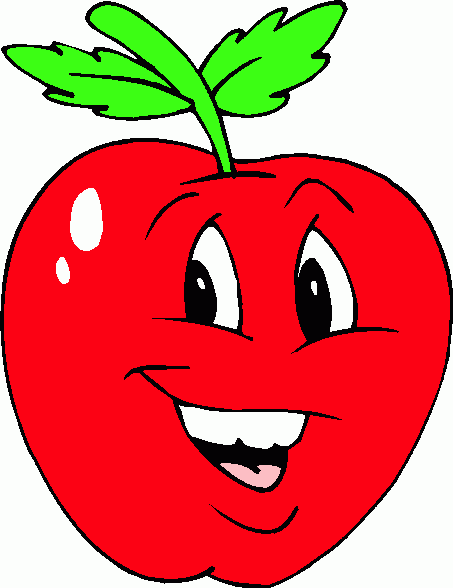    20. listopada su učenici 3. a napravili ukusnu štrudlu od jabuka. Prethodni dan smo se dogovorili tko će donijeti koji sastojak. Učiteljica  nam je svima rekla da donesemo  2-3 jabuke. Sljedećeg dana smo krenuli s poslom. Svatko je imao svoj zadatak. Jedni su gulili jabuke, drugi su ih ribali, netko je punio tijesto s jabukama. Kada je sve bilo spremno, učiteljica je stavila štrudlu u pećnicu.Dok se štrudla pekla mi smo čitali izreke i zanimljivosti o jabukama . Ubrzo je čitava škola mirisala po pečenim jabukama. Jedva smo dočekali probati naš prvi kolač. Bio je ukusan i poseban. Njime smo  počastili  naše učiteljice i prijatelje u trećem b razredu.                                                       Klara  Čarapar, 3. a                                      Dan  jabuka       Svjetski dan jabuka je 20. listopada. Obilježava se od 2000. godine. Jabuka je jako zdrava  i  puna je vitamina. Kiselkastoslatkog je okusa i ima puno vode. Svi je zovu kraljicom voća.Najviše ju vole djeca i stariji ljudi.Od jabuka možemo napraviti sok, kompot, kolače, ocat i sladoled.                                         Karolina  Gusić, 3. a               Svjetski dan jabuka Dana 19.listopada u našem razredu smo obilježavali Dan jabuka. Dan najzdravijeg voća, dan kraljice voća !Jabuku ubrajamo među najkorisnije namirnice za zdravlje  organizma jer je bogata raznim vitaminima.Od jabuka se može napraviti sok i ocat. Mogu se kuhati, peći, sušiti i pripremati na razne načine. Najbolje i najukusnije su  svježe. Preporučujem svima da ih jedu kada god imaju priliku.Toga dana svatko od nas je morao donijeti pribor za rezanje i voće. Naš zadatak bio je pripremiti voćnu salatu. Svi smo se okupili i veselo počeli s poslom. Najprije smo očistili voće  a potom ga rezali na manje komadiće. Ubrzo smo napunili punu zdjelu raznog voća. Svi smo bili zadovoljni. Podijelili smo salatu na porcije i svatko je uslast pojeo svoju porciju.Najviše nam se svidjelo kako smo u zajedničkom druženju napravili nešto korisno i svima ukusno. Dan jabuka nam je protekao u veselju, slozi i timskom radu. Živjele jabuke i mi !                                         Timea   Krnic, 3. b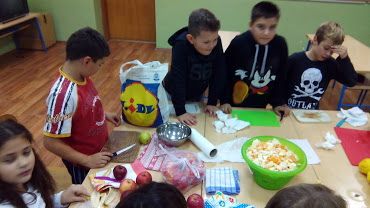 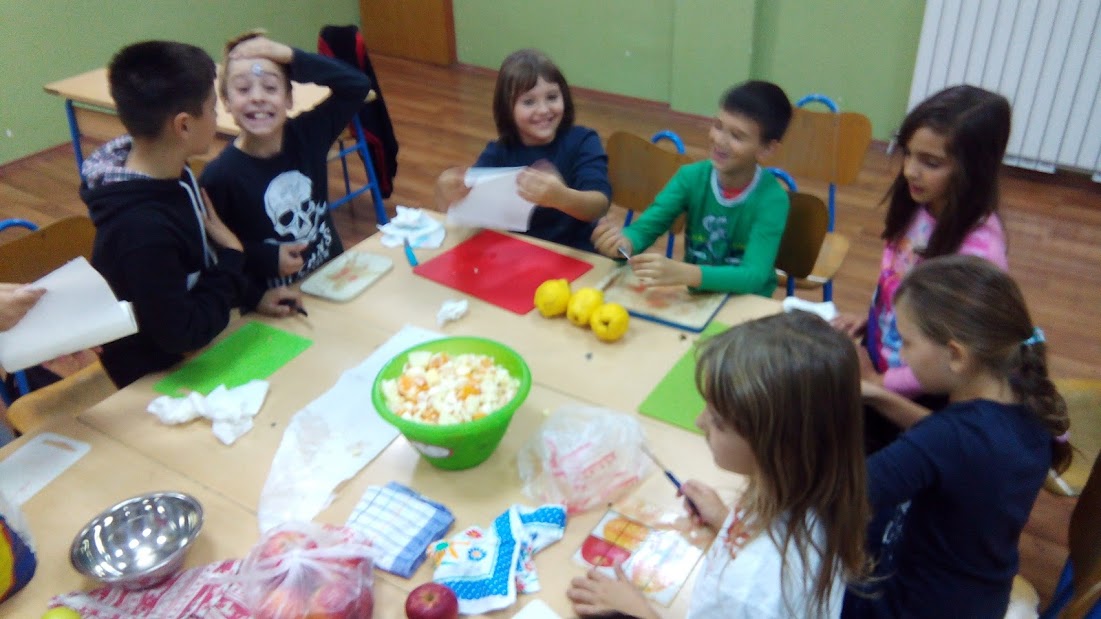 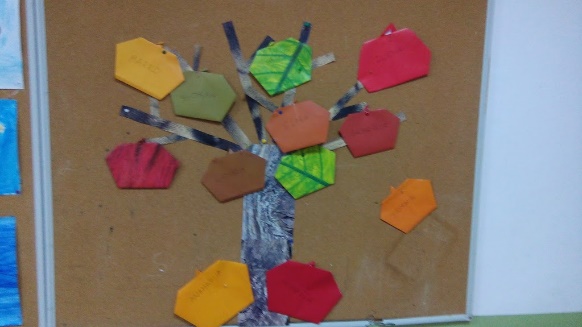 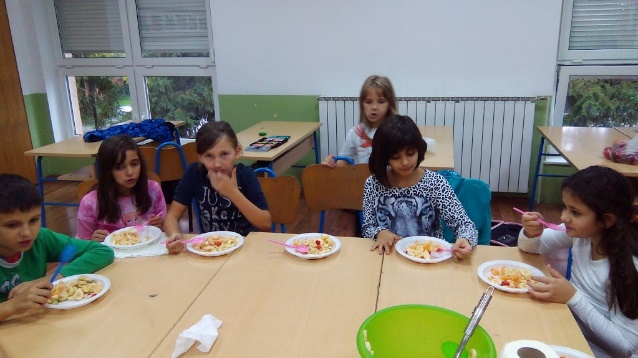 Učenici četvrtih razreda su također obilježavali Dan jabuka. Integracijom nastavnih sadržaja iz  nastavnih predmeta ponovili su važnost  jabuke za zdravlje, a potom su se i zasladili kolačima od jabuka.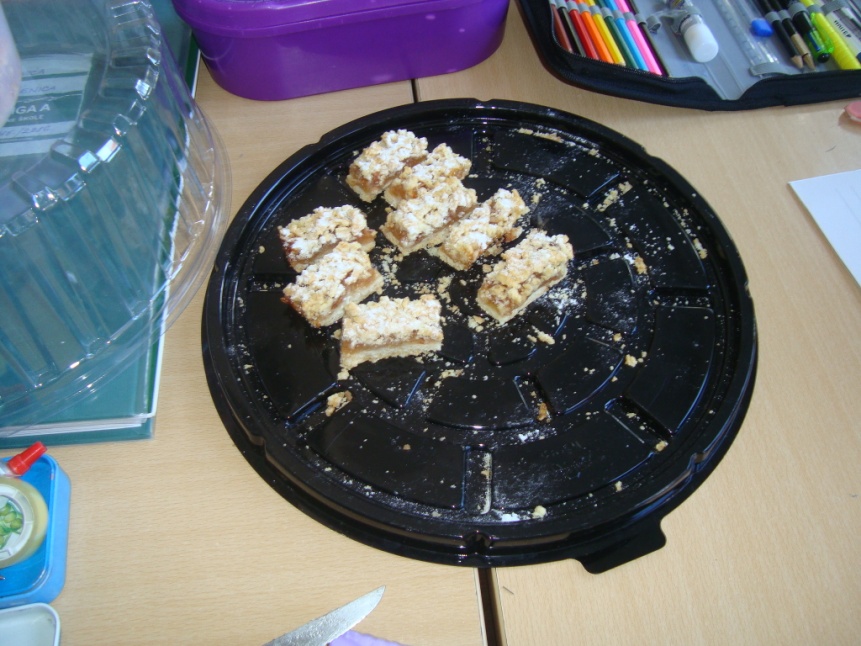 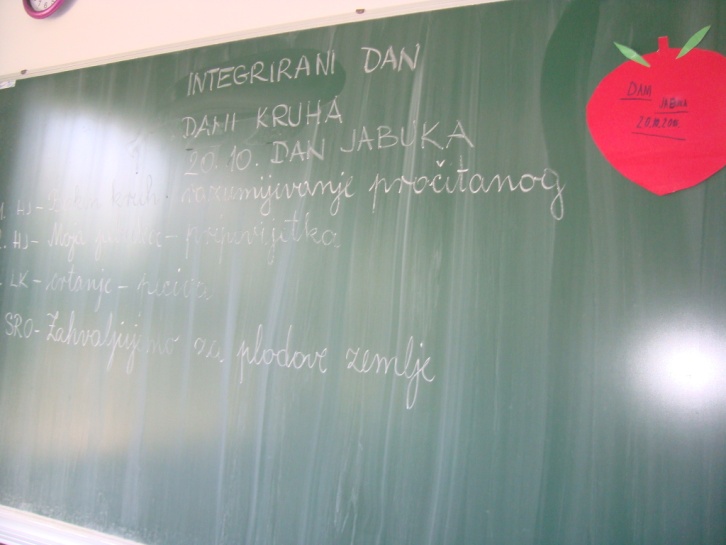 